Na temelju članka 7. Odluke o osnivanju i načinu rada radnih tijela Općinskog vijeća općine Matulji (˝Službene novine Primorsko goranske županije˝ broj 38/09) sazivam drugu sjednicu Odbora za izbor i imenovanje koja će se održati dana 27.09.2017. u 18:15 sati u vijećnici Općine Matulji, Trg M.Tita 11, Matulji.Za sjednicu predlažem sljedeći:DNEVNI RED1. Predlaganje članova Općinskog povjerenstva za procjenu šteta od elementarnih nepogoda na području Općine MatuljiDostaviti:1. članovima Odbora za izbor i imenovanja, ovdje2. Predsjedniku Općinskog vijeća Darjanu Bukoviću, ovdje3. Općinskom načelniku Mariu Ćikoviću, ovdje4. Zamjenicima Općinskog načelnika Eni Šebalj i Bruno Frlan, ovdje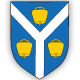 OPĆINA MATULJIJEDINSTVENI UPRAVNI ODJELOPĆINA MATULJIJEDINSTVENI UPRAVNI ODJELKLASA:   021-05/17-01/0005 URBROJ:       Matulji, 25.09.2017 KLASA:   021-05/17-01/0005 URBROJ:       Matulji, 25.09.2017 				.PredsjednikOdbora za izbor i imenovanjeGoran Lučin, mag.oec. v.r.